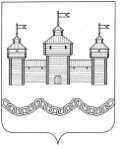 О внесении изменений в муниципальную программу Добровского муниципального района «Развитие образования Добровского муниципального района Липецкой области в 2017-2024 годах»В целях приведения муниципальной программы Добровского муниципального района «Развитие образования Добровского муниципального района Липецкой области в 2017-2024 годах» в соответствие с районным бюджетом на 2020 год и плановый период 2021 и 2022 годов, утвержденным решением Совета депутатов Добровского муниципального района №318-рс от 20.12.2019 года «О районном бюджете на 2020 год и плановый период 2021 и 2022годы», руководствуясь Уставом Добровского муниципального района, администрация Добровского муниципального района ПОСТАНОВЛЯЕТ:1. Внести в муниципальную программу Добровского муниципального района «Развитие образования Добровского муниципального района Липецкой области в 2017-2024 годах» (далее -Программа), утвержденную постановлением администрации Добровского муниципального района от 26.10.2016 г. № 229 следующие изменения:1.1. Приложение 2 к Программе «Ресурсное обеспечение реализации муниципальной программы Добровского муниципального района «Развитие образования Добровского муниципального района Липецкой области в 2017-2024 годах» изложить в новой редакции (Приложение 1). 1.2. Приложение 3 «Прогнозная оценка расходов по источникам ресурсного обеспечения на реализацию муниципальной программы»к Программе изложить в новой редакции (Приложение 2).2.Контроль за выполнением настоящего постановления возложить на заместителя главы администрации района Т.Б.Трубачеву.Глава администрацииДобровского муниципального района					А.А.ПоповЛ.Н.Третьякова, 2-26-91Приложение 1Приложение 2 к муниципальной программе «Развитие образования Добровскогомуниципального района Липецкой области в 2017-2024 годах»Ресурсное обеспечение реализации муниципальной программы «Развитие образования Добровского муниципального района Липецкой области в 2017-2024 годах»Приложение 2Приложение 3 к муниципальной программе «Развитие образования Добровскогомуниципального района Липецкой области в 2017-2024 годах»Прогнозная оценка расходов по источникам ресурсного обеспечения на реализацию муниципальной программы «Развитие образования Добровского муниципального района Липецкой области в 2017-2024 годах» Внесено:Начальник отделаобразованияС.М.ЯрцеваСогласовано:Заместитель главы администрацииДобровского муниципального района  Т.Б.ТрубачеваНачальник отдела организационно-контрольной, кадровой и правовой работыА.Н.СуторминНачальник отдела финансов                                             Н.М.МартьяноваНачальник отдела экономики и инвестиций                    З.Н.ПоповаПОСТАНОВЛЕНИЕ АДМИНИСТРАЦИИ ДОБРОВСКОГО МУНИЦИПАЛЬНОГО РАЙОНАПОСТАНОВЛЕНИЕ АДМИНИСТРАЦИИ ДОБРОВСКОГО МУНИЦИПАЛЬНОГО РАЙОНАПОСТАНОВЛЕНИЕ АДМИНИСТРАЦИИ ДОБРОВСКОГО МУНИЦИПАЛЬНОГО РАЙОНАс. Доброе№ №Наименование программы, подпрограмм, основных мероприятийОтветственный исполнительРасходы (тыс.рублей)Расходы (тыс.рублей)Расходы (тыс.рублей)Расходы (тыс.рублей)Расходы (тыс.рублей)Расходы (тыс.рублей)Расходы (тыс.рублей)Расходы (тыс.рублей)Расходы (тыс.рублей)№Наименование программы, подпрограмм, основных мероприятийОтветственный исполнительВсего201720182019202020212022202320241234567891011121Муниципальная программа «Развитие образования Добровского муниципального района в 2017 -2024 годах»Всего896535,0103854,6115757,7128944,9118288,6113025,0115359,0113025,0113025,01Муниципальная программа «Развитие образования Добровского муниципального района в 2017 -2024 годах»отдел образования администрации Добровского муниципального района2Подпрограмма 1 «Ресурсное обеспечение развития образования Добровского муниципального района в 2017-2024 годах»Всего865880,1100521,111247,2125173,6116946,31090751114091090751090752Подпрограмма 1 «Ресурсное обеспечение развития образования Добровского муниципального района в 2017-2024 годах»отдел образования администрации Добровского муниципального района3Основное мероприятие 1 подпрограммы 1: Развитие дошкольного образованияотдел образования администрации Добровского муниципального района151216,418216,42312822935,621786,6190001900019000190004Основное мероприятие 2 подпрограммы 1: Развитие общего образованияотдел образования администрации Добровского муниципального района279192,834192,841885,346637,545188,9350003500035000350005Основное мероприятие 3 подпрограммы 1: Развитие дополнительного образованияотдел образования администрации Добровского муниципального района175936,121936,122083,324253,026460,9220002200022000220006Основное мероприятие 4 подпрограммы 1: Обеспечение деятельности отдела образования администрации Добровского муниципального районаотдел образования администрации Добровского муниципального района35109,54309,54551,95060,24993,44400440035109,544007Основное мероприятие 5 подпрограммы 1: Обеспечение деятельности учреждения бухгалтерского обслуживания учреждений образованияотдел образования администрации Добровского муниципального района66374,98274,99639,010637,611631,983008300830083008Основное мероприятие 6 подпрограммы 1: Приобретение школьной и спортивной формы детям из малообеспеченных семейотдел образования администрации Добровского муниципального района22386,21246,23026,21886,5030203020302030209Основное мероприятие 7 подпрограммы 1: Социальная поддержка педагогических работников общеобразовательных организацийотдел образования администрации Добровского муниципального района755,294,494,40094,494,494,494,410Основное мероприятие 8 подпрограммы 1: Компенсация родительской платыотдел образования администрации Добровского муниципального района34322,442224486,45206,80430043004300430011Основное мероприятие 9 подпрограммы 1: Оказание содействия муниципальным образовательным учреждениям по открытию экспериментальных площадокотдел образования администрации Добровского муниципального района00000000012Основное мероприятие 10 подпрограммы 1: Развитие кадрового потенциала системы дошкольного, общего и дополнительного образования детейотдел образования администрации Добровского муниципального района00000000013Основное мероприятие 11.1. подпрограммы 1: Создание условий безопасного подвоза детей в общеобразовательные организацииотдел образования администрации Добровского муниципального района62169,66169,610288,210702,36567,0800080008000800014Основное мероприятие 11.2. подпрограммы 1: Приобретение автотранспорта для подвоза детей в общеобразовательные организацииотдел образования администрации Добровского муниципального района1773,000772,90197,0591,0197,0197,015Основное мероприятие 12 подпрограммы 1: Модернизация общеобразовательных организаций, внедряющих дистанционные образовательные технологииотдел образования администрации Добровского муниципального района00000000016Основное мероприятие 13 подпрограммы 1: Модернизация общеобразовательных организаций в условиях введения федерального государственного образовательного стандартаотдел образования администрации Добровского муниципального района00000000017Основное мероприятие 14 подпрограммы 1: Модернизация системы дошкольного образования Добровского муниципального районаотдел образования администрации Добровского муниципального района00000000018Основное мероприятие 15 подпрограммы 1: Создание в общеобразовательных организациях, расположенных в сельской местности, условий для занятия физической культурой и спортомотдел образования администрации Добровского муниципального района6383,61159,2000500,015001500150019Основное мероприятие 16 подпрограммы 1: Выявление и поддержка одаренных детей и молодежиотдел образования администрации Добровского муниципального района00000000020Основное мероприятие 17.1.  подпрограммы 1: Создание условий для инклюзивного образования детей-инвалидов в дошкольных образовательных организацияхотдел образования администрации Добровского муниципального района1757,5250,07,5032,2250,0250,0250,0250,0Основное мероприятие 17.2.  подпрограммы 1:Создание в общеобразовательных организациях условий для инклюзивного образования детей-инвалидов, в том числе создание универсальной безбарьерной среды для беспрепятственного доступа и оснащение общеобразовательных организаций специальным, в том числе учебным, реабилитационным, компьютерным оборудованием и автотранспортомотдел образования администрации Добровского муниципального района1992,5250,0242,500250,0250,0250,0250,021Основное мероприятие 18 подпрограммы 1: Привлечение обучающихся и молодежи к научно-исследовательской деятельности.отдел образования администрации Добровского муниципального района00000000022Основное мероприятие 19.1 подпрограммы 1: Повышение квалификации педагогических работников муниципальных образовательных организацийотдел образования администрации Добровского муниципального района1120,2140,00140,00141,250,0140,00140,00140,00140,0023Основное мероприятие 19.2 подпрограммы 1: Проведение профессиональных конкурсов для педагогов муниципальных образовательных организацийотдел образования администрации Добровского муниципального района480,060,060,060,0060,060,060,060,024Основное мероприятие 20 подпрограммы 1: Создание новых мест в общеобразовательных организациях.отдел образования администрации Добровского муниципального района1940,0000001940,00025Основное мероприятие 21 подпрограммы 1: Реализация мероприятий, направленных на выполнение требований антитеррористической защищенности образовательных организацийотдел образования администрации Добровского муниципального района14445,20406,43533,3235,42063,62063,62063,62063,626Основное мероприятие 22 подпрограммы 1: Реализация мероприятий по переходу образовательных организаций на технологии «бережливого производства».отдел образования администрации Добровского муниципального района3000,0--500,00500,0500,0500,0500,027Основное мероприятие 23 подпрограммы 1:Поддержка проектов, связанных с инновациями в образованииотдел образования администрации Добровского муниципального района1250,0--00250,0250,0250,0250,0Основное мероприятие 24 подпрограммы 1: Благоустройство зданий муниципальных общеобразовательных организаций в целях соблюдения требований к воздушно-тепловому режиму, водоснабжению и канализацииотдел образования администрации Добровского муниципального района1259,7622---0259,7622250,0250,0250,028Подпрограмма 2 муниципальной программы «Отдых и оздоровление детей в каникулярное время»Всего29154,93333,53710,53741,31342,93700,03700,03700,03700,028Подпрограмма 2 муниципальной программы «Отдых и оздоровление детей в каникулярное время»отдел образования администрации Добровского муниципального района29154,93333,53710,53741,31342,93700,03700,03700,03700,029Основное мероприятие 1 подпрограммы 2: Организация отдыха и оздоровление детей в каникулярное время.отдел образования администрации Добровского муниципального района29154,93333,53710,53741,31342,93700,03700,03700,03700,0№Наименование программы, подпрограммИсточники ресурсного обеспеченияРасходы, тыс.рублейРасходы, тыс.рублейРасходы, тыс.рублейРасходы, тыс.рублейРасходы, тыс.рублейРасходы, тыс.рублейРасходы, тыс.рублейРасходы, тыс.рублейРасходы, тыс.рублей№Наименование программы, подпрограммИсточники ресурсного обеспеченияВсего201720182019202020212022202320241Муниципальная программа «Развитие образования Добровского муниципального района Липецкой области в 2017-2024 годах»Всего3390574,0387323,4407999,4480291,6459525,64132754156094132754132751Муниципальная программа «Развитие образования Добровского муниципального района Липецкой области в 2017-2024 годах»Федеральный бюджет1199,2835,600363,600001Муниципальная программа «Развитие образования Добровского муниципального района Липецкой области в 2017-2024 годах»Областной бюджет2338016,7266785,5280000331629,8319601,42850002850002850002850001Муниципальная программа «Развитие образования Добровского муниципального района Липецкой области в 2017-2024 годах»Муниципальный бюджет921279,8103854,6115757,7128944,9118288,61130251153591130251130251Муниципальная программа «Развитие образования Добровского муниципального района Липецкой области в 2017-2024 годах»Средства внебюджетных источников136872,715847,71600019753,621271,4160001600016000160002Подпрограмма 1 «Ресурсное обеспечение развития дошкольного, общего и дополнительного образования Добровского муниципального района»Всего3362612,9383989,9404378476550,3458182,74098784098784098784098782Подпрограмма 1 «Ресурсное обеспечение развития дошкольного, общего и дополнительного образования Добровского муниципального района»Федеральный бюджет1199,2835,600363,600002Подпрограмма 1 «Ресурсное обеспечение развития дошкольного, общего и дополнительного образования Добровского муниципального района»Областной бюджет2338016,7266785,5280000331629,8319601,42850002850002850002850002Подпрограмма 1 «Ресурсное обеспечение развития дошкольного, общего и дополнительного образования Добровского муниципального района»Муниципальный бюджет8933222,2100521,1112047,2125173,6116946,31090751114091090751090752Подпрограмма 1 «Ресурсное обеспечение развития дошкольного, общего и дополнительного образования Добровского муниципального района»средства внебюджетных источников136872,715847,71600019753,621271,4160001600016000160003Подпрограмма 2: «Отдых и оздоровление детей в каникулярное время»Всего:26928,23333,53710,53741,31342,93700,03700,03700,03700,03Подпрограмма 2: «Отдых и оздоровление детей в каникулярное время»Федеральный бюджет0000000003Подпрограмма 2: «Отдых и оздоровление детей в каникулярное время»Областной бюджет0000000003Подпрограмма 2: «Отдых и оздоровление детей в каникулярное время»Муниципальный бюджет26928,23333,53710,53741,31342,93700,03700,03700,03700,03Подпрограмма 2: «Отдых и оздоровление детей в каникулярное время»Средства внебюджетных источников000000000